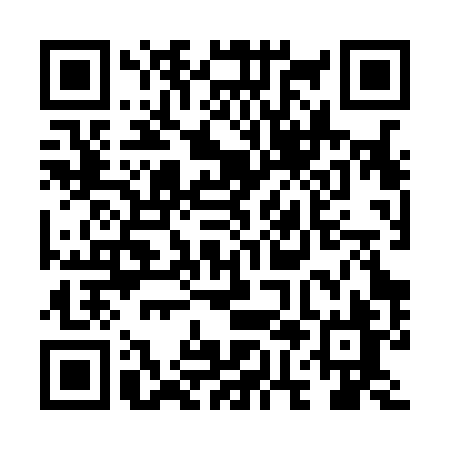 Prayer times for Cherry Burton, New Brunswick, CanadaWed 1 May 2024 - Fri 31 May 2024High Latitude Method: Angle Based RulePrayer Calculation Method: Islamic Society of North AmericaAsar Calculation Method: HanafiPrayer times provided by https://www.salahtimes.comDateDayFajrSunriseDhuhrAsrMaghribIsha1Wed4:286:041:156:168:2610:032Thu4:256:031:156:178:2810:053Fri4:236:011:156:188:2910:074Sat4:216:001:156:198:3010:095Sun4:195:581:156:198:3110:116Mon4:175:571:156:208:3310:137Tue4:155:561:146:218:3410:158Wed4:135:541:146:228:3510:169Thu4:115:531:146:228:3610:1810Fri4:105:521:146:238:3810:2011Sat4:085:501:146:248:3910:2212Sun4:065:491:146:258:4010:2413Mon4:045:481:146:258:4110:2614Tue4:025:471:146:268:4310:2815Wed4:005:451:146:278:4410:2916Thu3:585:441:146:278:4510:3117Fri3:575:431:146:288:4610:3318Sat3:555:421:146:298:4710:3519Sun3:535:411:146:298:4810:3720Mon3:525:401:156:308:4910:3821Tue3:505:391:156:318:5110:4022Wed3:485:381:156:318:5210:4223Thu3:475:371:156:328:5310:4324Fri3:455:361:156:338:5410:4525Sat3:445:361:156:338:5510:4726Sun3:425:351:156:348:5610:4827Mon3:415:341:156:348:5710:5028Tue3:405:331:156:358:5810:5229Wed3:385:331:156:368:5910:5330Thu3:375:321:166:369:0010:5531Fri3:365:311:166:379:0010:56